What is a Computer Network?Computer Network is a group of computers connected with each other through wires, optical fibres or optical links so that various devices can interact with each other through a network.The aim of the computer network is the sharing of resources among various devices.In the case of computer network technology, there are several types of networks that vary from simple to complex level.Components Of Computer Network: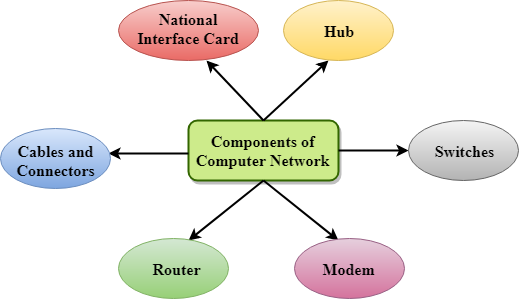 Major components of a computer network are:NIC(National interface card)NIC is a device that helps the computer to communicate with another device. The network interface card contains the hardware addresses, the data-link layer protocol use this address to identify the system on the network so that it transfers the data to the correct destination.There are two types of NIC: wireless NIC and wired NIC.    Wireless NIC: All the modern laptops use the wireless NIC. In Wireless NIC, a connection is made using the antenna that employs the radio wave technology.    Wired NIC: Cables use the wired NIC to transfer the data over the medium.